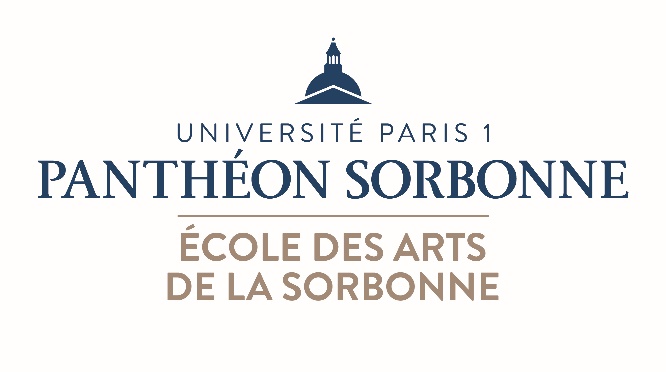 MOBILITE INTERNATIONALE SORTANTE Guide des cours  LICENCE ET MASTER ARTS PLASTIQUES ET CINEMAContrat pluriannuel 2019 - 2023Ecole des Arts de la Sorbonne (UFR04) | Centre Saint-Charles, 47, rue des Bergers 75015 ParisMobilité Internationale - MIufr04@univ-paris1.frBureau 459 | 01 44 07 84 86Ce document vous sera utile dans le processus de candidature pour les programmes d’échange en Europe et hors Europe. Consultez dans ce guide les cours appartenant aux formations de l’Ecole des Arts de la Sorbonne et leurs crédits ECTS, les modalités pédagogiques (Théorique, Pratique, Cours Magistral - CM, Travaux Dirigés -TD) et le volume horaire. Vous pourrez avoir des renseignements complémentaires sur place sans rendez-vous, au bureau 459, 4ème étage, au Centre Saint-Charles – 47, rue des Bergers 75015 Paris ou en écrivant à Mobilité Internationale MIufr04@univ-paris1.fr  Bonne année internationale.SOMMAIRELicence7	L2D101 LICENCE 1 ARTS PLASTIQUES					                            8	L2D106 LICENCE 1 CINEMA : PRATIQUE ET ESTHETIQUE9	D2D1F1 LICENCE 1 CINEMA-GESTION 	  		                            10	L2D201 LICENCE 2 ARTS PLASTIQUES 					                           11	L2D206 LICENCE 2 CINEMA : PRATIQUE ET ESTHETIQUE12	D2D2F1 LICENCE 2 CINEMA-GESTION			                        13	L3D301 LICENCE 3 ARTS PLASTIQUES 14	L3D303 LICENCE 3 DESIGN ARTS ET MEDIAS 15	L3D304 LICENCE 3 ESTHETIQUE ET SCIENCES DE L’ART 16	L3D305 LICENCE 3 METIERS DES ARTS ET DE LA CULTURE 17	L3D306 LICENCE 3 CINEMA : PRATIQUE ET ESTHETIQUE18	D3D3F1 LICENCE 3 CINEMA-GESTIONMaster 119	M1D401 MASTER 1 ARTS PLASTIQUES 20	M1D402 MASTER 1 DESIGN 21	M1D403 MASTER 1 CINEMA ET AUDIOVISUEL 22	M1D404 MASTER 1 ESTHETIQUE 23	M1D405 MASTER 1 DIRECTION DE PROJETS OU ETABLISSEMENTS CULTURELS Master 2	24	MID501 MASTER 2 INDIFFERENCIE GESTION DES ARTS ET DE LA CULTURE 25	MRD503 MASTER 2 RECHERCHE ART ET CREATION INTERNATIONALE26	MRD504 MASTER 2 RECHERCHE DESIGN ARTS MEDIAS 27	MRD506 MASTER 2 RECHERCHE THEORIE DES ARTS ET DE LA CULTURE 28	MRD507 MASTER 2 RECHERCHE ARTS PLASTIQUES ET CREATION CONTEMPORAINE 29	MRD508 MASTER 2 RECHERCHE CINEMA ESTHETIQUE ET CREATION L2D101 LICENCE 1 ARTS PLASTIQUESL2D101 LICENCE 1 ARTS PLASTIQUESL2D101 LICENCE 1 ARTS PLASTIQUESL2D101 LICENCE 1 ARTS PLASTIQUESL2D101 LICENCE 1 ARTS PLASTIQUES1ER SEMESTRE1ER SEMESTRE1ER SEMESTRE1ER SEMESTRE1ER SEMESTRECODEENSEIGNEMENTMODALITEHEURESCREDITSD1011114Histoire de l’artThéorique CM et TD48h6D1011314Philosophie de l’artThéorique CM et TD48h6D1011519Création artistiquePratique TD36h7D1011719Questionner le dessinPratique TD36h4D1011914Espace, surface, couleurPratique TD36h4D101LA14Pratique d’une langueThéorique TD18h3Volume semestriel par étudiantVolume semestriel par étudiantVolume semestriel par étudiant222h302ER SEMESTRE2ER SEMESTRE2ER SEMESTRE2ER SEMESTRE2ER SEMESTRECODEENSEIGNEMENTMODALITEHEURESCREDITSD1011214Histoire de l’art Théorique CM et TD48h6D1011414Philosophie de l’artThéorique TD24h3D1011614Création en relation avec l’actualité artistiquePratique TD36h7D1011819Pratiques différenciéesPratique TD36h4D1012014Espace, volume, couleurPratique TD36h4D1012219Humanités numériquesPratique TD24h3D101LN14Pratique d’une langueThéorique TD18h3Volume semestriel par étudiantVolume semestriel par étudiantVolume semestriel par étudiant222h30D301ST19 Expérience professionnelle obligatoire minimum 6 semaines soit 210h à effectuer en L1, L2 ou L3. D301ST19 Expérience professionnelle obligatoire minimum 6 semaines soit 210h à effectuer en L1, L2 ou L3. D301ST19 Expérience professionnelle obligatoire minimum 6 semaines soit 210h à effectuer en L1, L2 ou L3. D301ST19 Expérience professionnelle obligatoire minimum 6 semaines soit 210h à effectuer en L1, L2 ou L3. D301ST19 Expérience professionnelle obligatoire minimum 6 semaines soit 210h à effectuer en L1, L2 ou L3. L2D106 LICENCE 1 CINEMA : PRATIQUE ET ESTHETIQUEL2D106 LICENCE 1 CINEMA : PRATIQUE ET ESTHETIQUEL2D106 LICENCE 1 CINEMA : PRATIQUE ET ESTHETIQUEL2D106 LICENCE 1 CINEMA : PRATIQUE ET ESTHETIQUEL2D106 LICENCE 1 CINEMA : PRATIQUE ET ESTHETIQUEL2D106 LICENCE 1 CINEMA : PRATIQUE ET ESTHETIQUE1ER SEMESTRE1ER SEMESTRE1ER SEMESTRE1ER SEMESTRE1ER SEMESTRE1ER SEMESTRECODEENSEIGNEMENTENSEIGNEMENTMODALITEHEURESCREDITSD1061114Histoire de l’artHistoire de l’artThéorique CM et TD48h5D1061314Philosophie de l’artPhilosophie de l’artThéorique CM et TD48h5D1061514Le cinéma des originesLe cinéma des originesThéorique CM24h5D1061714Analyse de l’image cinématographiqueAnalyse de l’image cinématographiqueThéorique TD24h4D1061914Techniques du cinémaTechniques du cinémaPratique TD36h3D1062114Techniques du sonTechniques du sonPratique TD24h2D1062319Humanités numériquesHumanités numériquesPratique TD24h3D106LA14Pratique d’une langue Pratique d’une langue Théorique TD18h3Volume semestriel par étudiantVolume semestriel par étudiantVolume semestriel par étudiantVolume semestriel par étudiant246h302ER SEMESTRE2ER SEMESTRE2ER SEMESTRE2ER SEMESTRE2ER SEMESTRE2ER SEMESTRECODEENSEIGNEMENTENSEIGNEMENTMODALITEHEURESCREDITSD1061214Histoire de l’artHistoire de l’artThéorique CM et TD48h5D1061414Philosophie de l’artPhilosophie de l’artThéorique TD24h3D1061614Le cinéma muetLe cinéma muetThéorique CM24h5D1061814Etudes de films muetsEtudes de films muetsThéorique TD24h4D1062019Pratique de la réalisationPratique de la réalisationPratique TD36h4D1062214Pratique de la photoPratique de la photoPratique TD24h3D1062414Technologie des médiasTechnologie des médiasPratique TD24h3D106LN14Pratique d’une langue Pratique d’une langue Théorique TD18h3Volume semestriel par étudiantVolume semestriel par étudiantVolume semestriel par étudiantVolume semestriel par étudiant222h30D301ST19 Expérience professionnelle obligatoire minimum 6 semaines soit 210h à effectuer en L1, L2 ou L3. D301ST19 Expérience professionnelle obligatoire minimum 6 semaines soit 210h à effectuer en L1, L2 ou L3. D301ST19 Expérience professionnelle obligatoire minimum 6 semaines soit 210h à effectuer en L1, L2 ou L3. D301ST19 Expérience professionnelle obligatoire minimum 6 semaines soit 210h à effectuer en L1, L2 ou L3. D301ST19 Expérience professionnelle obligatoire minimum 6 semaines soit 210h à effectuer en L1, L2 ou L3. D301ST19 Expérience professionnelle obligatoire minimum 6 semaines soit 210h à effectuer en L1, L2 ou L3. D2D1F1 LICENCE 1 CINEMA-GESTIOND2D1F1 LICENCE 1 CINEMA-GESTIOND2D1F1 LICENCE 1 CINEMA-GESTIOND2D1F1 LICENCE 1 CINEMA-GESTIOND2D1F1 LICENCE 1 CINEMA-GESTIOND2D1F1 LICENCE 1 CINEMA-GESTION1ER SEMESTRE1ER SEMESTRE1ER SEMESTRE1ER SEMESTRE1ER SEMESTRE1ER SEMESTRECODECODEENSEIGNEMENTMODALITEHEURESCREDITSD1061514D1061514Le cinéma des originesThéorique CM24h6D1061714D1061714Analyse de l’image cinématographiqueThéorique TD24h5D1061914D1061914Techniques du cinémaPratique TD36h4D1062114D1062114Techniques du sonPratique TD24h3F1011314F1011314Comptabilité financièreThéorique CM et TD36h et 16,5h2F10C1515F10C1515MacroéconomieThéorique CM36h2F1011714F1011714Statistiques appliquéesThéorique CM et TD36h et 16,5h2F1011914F1011914Introduction à la gestionThéorique CM36h2D1F1LA19D1F1LA19Pratique d’une langue « Anglais des affaires »Théorique TD16,5h2D1062319D1062319Humanités numériquesPratique TD24h2Volume semestriel par étudiantVolume semestriel par étudiantVolume semestriel par étudiantVolume semestriel par étudiant325,5h302ER SEMESTRE2ER SEMESTRE2ER SEMESTRE2ER SEMESTRE2ER SEMESTRE2ER SEMESTRECODECODEENSEIGNEMENTMODALITEHEURESCREDITSD1061614D1061614Le cinéma muetThéorique CM24h5D1061814D1061814Etudes de films muetsThéorique TD24h3D1062019D1062019Pratique de la réalisationPratique TD36h4D1062214D1062214Pratique de la photographiePratique TD24h3D1062414D1062414Technologies des médiasPratique TD24h3F1011214F1011214MathématiquesThéorique CM et TD36h et 16,5h4F1012014F1012014Initiation au droit privéThéorique CM et TD36h et 16,5h3F1012214F1012214Organisation et managementThéorique CM36h3D1F1LN15D1F1LN15Pratique d’un langue « Anglais droit du cinéma » Théorique TD16,52Volume semestriel par étudiantVolume semestriel par étudiantVolume semestriel par étudiantVolume semestriel par étudiant289,5h30D301ST19 Expérience professionnelle obligatoire minimum 6 semaines soit 210h à effectuer en L1, L2 ou L3. D301ST19 Expérience professionnelle obligatoire minimum 6 semaines soit 210h à effectuer en L1, L2 ou L3. D301ST19 Expérience professionnelle obligatoire minimum 6 semaines soit 210h à effectuer en L1, L2 ou L3. D301ST19 Expérience professionnelle obligatoire minimum 6 semaines soit 210h à effectuer en L1, L2 ou L3. D301ST19 Expérience professionnelle obligatoire minimum 6 semaines soit 210h à effectuer en L1, L2 ou L3. D301ST19 Expérience professionnelle obligatoire minimum 6 semaines soit 210h à effectuer en L1, L2 ou L3. L2D201 LICENCE 2 ARTS PLASTIQUESL2D201 LICENCE 2 ARTS PLASTIQUESL2D201 LICENCE 2 ARTS PLASTIQUESL2D201 LICENCE 2 ARTS PLASTIQUESL2D201 LICENCE 2 ARTS PLASTIQUES1ER SEMESTRE1ER SEMESTRE1ER SEMESTRE1ER SEMESTRE1ER SEMESTRECODEENSEIGNEMENTMODALITEHEURESCREDITSD2011114Histoire de l’artThéorique CM et TD48h6D2011314Philosophie de l’artThéorique CM et TD48h6D2011514Création personnelle : expérimentationPratique TD36h6D2011714Penser le dessin Pratique TD36h4D2011914Images fixes et en mouvementPratique TD36h3D2012114D2012314Choix de matière. Au choix : 1 parmi 1 Pratiques artistiques autres Pratiques passerelles Pratique TD24h2D201LA14Pratique d’une langue Théorique TD18h3Volume semestriel par étudiantVolume semestriel par étudiantVolume semestriel par étudiant246h302ER SEMESTRE2ER SEMESTRE2ER SEMESTRE2ER SEMESTRE2ER SEMESTRECODEENSEIGNEMENTMODALITEHEURESCREDITSD2011214Histoire de l’artThéorique CM et TD48h6D2011414Philosophie de l’artThéorique CM et TD48h6D2011614Création personnelle : développementPratique TD36h6D2011814Questionner le dessin Pratique TD36h4D2012014Pratiques plastiques différenciées Pratique TD36h3D2012214D2012414Choix de matière. Au choix : 1 parmi 1 Pratiques artistiques autresOptions passerellesPratique TD24h2D201LN14Pratique d’une langue Théorique TD18h3Volume semestriel par étudiantVolume semestriel par étudiantVolume semestriel par étudiant246h30D301ST19 Expérience professionnelle obligatoire minimum 6 semaines soit 210h à effectuer en L1, L2 ou L3. D301ST19 Expérience professionnelle obligatoire minimum 6 semaines soit 210h à effectuer en L1, L2 ou L3. D301ST19 Expérience professionnelle obligatoire minimum 6 semaines soit 210h à effectuer en L1, L2 ou L3. D301ST19 Expérience professionnelle obligatoire minimum 6 semaines soit 210h à effectuer en L1, L2 ou L3. D301ST19 Expérience professionnelle obligatoire minimum 6 semaines soit 210h à effectuer en L1, L2 ou L3. L2D206 LICENCE 2 CINEMA : PRATIQUE ET ESTHETIQUEL2D206 LICENCE 2 CINEMA : PRATIQUE ET ESTHETIQUEL2D206 LICENCE 2 CINEMA : PRATIQUE ET ESTHETIQUEL2D206 LICENCE 2 CINEMA : PRATIQUE ET ESTHETIQUEL2D206 LICENCE 2 CINEMA : PRATIQUE ET ESTHETIQUE1ER SEMESTRE1ER SEMESTRE1ER SEMESTRE1ER SEMESTRE1ER SEMESTRECODEENSEIGNEMENTMODALITEHEURESCREDITSD2061114Histoire de l’artThéorique CM et TD48h5D2061314Philosophie de l’artThéorique CM et TD48h5D2061514Le cinéma parlantThéorique CM24h5D2061714Etude de films parlantsThéorique TD24h4D2061919Atelier de création audiovisuellePratique TD36h3D2062114Pratique du montage Pratique TD24h2D2062314Pratiques artistiques autres Pratique TD24h3D206LA14Pratique d’une langue Théorique TD18h3Volume semestriel par étudiantVolume semestriel par étudiantVolume semestriel par étudiant246h302ER SEMESTRE2ER SEMESTRE2ER SEMESTRE2ER SEMESTRE2ER SEMESTRECODEENSEIGNEMENTMODALITEHEURESCREDITSD2061214Histoire de l’artThéorique CM et TD48h5D2061414Philosophie de l’artThéorique CM24h3D2061614Sciences humaines appliquées à l’artThéorique TD24h2D2061814Le cinéma moderneThéorique CM24h4D2062019Théories du cinémaThéorique TD24h4D2062219Atelier de mise en scènePratique TD36h3D2062414Postproduction numériquePratique TD24h3D2062614Pratiques artistiques autres Pratique TD24h3D206LN14Pratique d’une langue Théorique TD18h3Volume semestriel par étudiantVolume semestriel par étudiantVolume semestriel par étudiant246h30D301ST19 Expérience professionnelle obligatoire minimum 6 semaines soit 210h à effectuer en L1, L2 ou L3. D301ST19 Expérience professionnelle obligatoire minimum 6 semaines soit 210h à effectuer en L1, L2 ou L3. D301ST19 Expérience professionnelle obligatoire minimum 6 semaines soit 210h à effectuer en L1, L2 ou L3. D301ST19 Expérience professionnelle obligatoire minimum 6 semaines soit 210h à effectuer en L1, L2 ou L3. D301ST19 Expérience professionnelle obligatoire minimum 6 semaines soit 210h à effectuer en L1, L2 ou L3. D2D2F1 LICENCE 2 CINEMA-GESTIOND2D2F1 LICENCE 2 CINEMA-GESTIOND2D2F1 LICENCE 2 CINEMA-GESTIOND2D2F1 LICENCE 2 CINEMA-GESTIOND2D2F1 LICENCE 2 CINEMA-GESTIOND2D2F1 LICENCE 2 CINEMA-GESTIOND2D2F1 LICENCE 2 CINEMA-GESTIOND2D2F1 LICENCE 2 CINEMA-GESTIOND2D2F1 LICENCE 2 CINEMA-GESTION1ER SEMESTRE1ER SEMESTRE1ER SEMESTRE1ER SEMESTRE1ER SEMESTRE1ER SEMESTRE1ER SEMESTRE1ER SEMESTRE1ER SEMESTRECODECODEENSEIGNEMENTENSEIGNEMENTMODALITEHEURESHEURESCREDITSCREDITSD2061514D2061514Le cinéma parlantLe cinéma parlantThéorique CM24h24h44D2061714D2061714Etude de films parlantsEtude de films parlantsThéorique TD24h24h33D2061919D2061919Atelier de création audiovisuelleAtelier de création audiovisuellePratique TD36h36h33D2062114D2062114Pratique du montagePratique du montagePratique TD24h24h22F2011114F2011114Instruments monétairesInstruments monétairesThéorique CM et TD36h et 16,5h36h et 16,5h22F2011314F2011314MathématiquesMathématiquesThéorique CM et TD36h et 16,5h36h et 16,5h33F2011514F2011514Informatique et enseignementInformatique et enseignementPratique CM et TD48h et 33h48h et 33h33F2011914 F2012114F2011914 F2012114Choix de matière. Au choix : 1 parmi 1 Initiation au marketingInstrument de financementChoix de matière. Au choix : 1 parmi 1 Initiation au marketingInstrument de financementThéorique CM18h18h44F2012514F2012514Gestion de l’audiovisuelGestion de l’audiovisuelThéorique CM18h18h44D2F1LA14D2F1LA14Pratique d’une langue « Anglais des affaires »Pratique d’une langue « Anglais des affaires »Théorique TD16,516,522Volume semestriel par étudiantVolume semestriel par étudiantVolume semestriel par étudiantVolume semestriel par étudiantVolume semestriel par étudiant346,5h346,5h30302ER SEMESTRE2ER SEMESTRE2ER SEMESTRE2ER SEMESTRE2ER SEMESTRE2ER SEMESTRE2ER SEMESTRE2ER SEMESTRE2ER SEMESTRECODECODEENSEIGNEMENTENSEIGNEMENTMODALITEHEURESHEURESCREDITSCREDITSD2061814D2061814Le cinéma moderneLe cinéma moderneThéorique CM24h24h66D2062019D2062019Théories du cinémaThéories du cinémaThéorique CM24h24h55D2062219D2062219Atelier de mise en scèneAtelier de mise en scènePratique TD363655D2062414D2062414Postproduction numériquePostproduction numériquePratique TD24h24h44F2011414F2011414Statistiques appliquées à la gestionStatistiques appliquées à la gestionThéorique CM et TD36h et 16,5h36h et 16,5h33F2011614F2011614Comptabilité analytique Comptabilité analytique Théorique CM et TD36h et 16,5h36h et 16,5h33F2011814F2011814Droit des affairesDroit des affairesThéorique CM et TD36h et 16,5h36h et 16,5h22D2F1LN14D2F1LN14Pratique d’une languePratique d’une langueThéorique TD16,5h16,5h22Volume semestriel par étudiantVolume semestriel par étudiantVolume semestriel par étudiantVolume semestriel par étudiantVolume semestriel par étudiant282h282h3030D301ST19 Expérience professionnelle obligatoire minimum 6 semaines soit 210h à effectuer en L1, L2 ou L3. D301ST19 Expérience professionnelle obligatoire minimum 6 semaines soit 210h à effectuer en L1, L2 ou L3. D301ST19 Expérience professionnelle obligatoire minimum 6 semaines soit 210h à effectuer en L1, L2 ou L3. D301ST19 Expérience professionnelle obligatoire minimum 6 semaines soit 210h à effectuer en L1, L2 ou L3. D301ST19 Expérience professionnelle obligatoire minimum 6 semaines soit 210h à effectuer en L1, L2 ou L3. D301ST19 Expérience professionnelle obligatoire minimum 6 semaines soit 210h à effectuer en L1, L2 ou L3. D301ST19 Expérience professionnelle obligatoire minimum 6 semaines soit 210h à effectuer en L1, L2 ou L3. D301ST19 Expérience professionnelle obligatoire minimum 6 semaines soit 210h à effectuer en L1, L2 ou L3. D301ST19 Expérience professionnelle obligatoire minimum 6 semaines soit 210h à effectuer en L1, L2 ou L3. L3D301 LICENCE 3 ARTS PLASTIQUESL3D301 LICENCE 3 ARTS PLASTIQUESL3D301 LICENCE 3 ARTS PLASTIQUESL3D301 LICENCE 3 ARTS PLASTIQUESL3D301 LICENCE 3 ARTS PLASTIQUESL3D301 LICENCE 3 ARTS PLASTIQUESL3D301 LICENCE 3 ARTS PLASTIQUESL3D301 LICENCE 3 ARTS PLASTIQUESL3D301 LICENCE 3 ARTS PLASTIQUES1ER SEMESTRE1ER SEMESTRE1ER SEMESTRE1ER SEMESTRE1ER SEMESTRE1ER SEMESTRE1ER SEMESTRE1ER SEMESTRE1ER SEMESTRECODEENSEIGNEMENTENSEIGNEMENTMODALITEMODALITEMODALITEHEURESHEURESCREDITSD3011115Histoire de l’art Histoire de l’art Théorique CMThéorique CMThéorique CM24h24h5D3011315Sciences humaines appliquées à l’artSciences humaines appliquées à l’artThéorique TDThéorique TDThéorique TD24h24h4D3011515Démarche et création Démarche et création Pratique TDPratique TDPratique TD36h36h4D3011715Art, images et nouveaux médias 1 Art, images et nouveaux médias 1 Pratique TDPratique TDPratique TD36h36h4D3011915Art et médium 1 Art et médium 1 Pratique TDPratique TDPratique TD36h36h4D3012115Pratique du projet  Pratique du projet  Pratique TDPratique TDPratique TD24h24h3D3012315D3012515Choix de matière. Au choix : 1 parmi 1 Pratiques artistiques autres Pratiques artistiques dans le champ du socialChoix de matière. Au choix : 1 parmi 1 Pratiques artistiques autres Pratiques artistiques dans le champ du socialPratique TDPratique TDPratique TD24h24h3D301LA15Pratique d’une langue  Pratique d’une langue  Théorique TDThéorique TDThéorique TD18h18h3Volume semestriel par étudiantVolume semestriel par étudiantVolume semestriel par étudiantVolume semestriel par étudiantVolume semestriel par étudiantVolume semestriel par étudiant222h222h302ER SEMESTRE2ER SEMESTRE2ER SEMESTRE2ER SEMESTRE2ER SEMESTRE2ER SEMESTRE2ER SEMESTRE2ER SEMESTRE2ER SEMESTRECODEENSEIGNEMENTENSEIGNEMENTMODALITEMODALITEMODALITEHEURESHEURESCREDITSD3011215Philosophie de l’artPhilosophie de l’artThéorique CM et TDThéorique CM et TDThéorique CM et TD48h48h5D3011415Sciences humaines appliquées à l’artSciences humaines appliquées à l’artThéorique TDThéorique TDThéorique TD24h24h4D3011615Démarche et créationDémarche et créationPratique TDPratique TDPratique TD36h36h4D3011815Art, images et nouveaux médias 2Art, images et nouveaux médias 2Pratique TDPratique TDPratique TD36h36h3D3012015Art et médium 2Art et médium 2Pratique TDPratique TDPratique TD36h36h3D3012215Pratique du projet Pratique du projet Pratique TDPratique TDPratique TD24h24h3D3012415D3012615Choix de matière. Au choix : 1 parmi 1 Pratiques artistiques autres Pratiques artistiques dans le champ du socialChoix de matière. Au choix : 1 parmi 1 Pratiques artistiques autres Pratiques artistiques dans le champ du socialPratique TDPratique TDPratique TD24h24h3D301LN15Pratique d’une langue Pratique d’une langue Théorique TDThéorique TDThéorique TD18h18h3Volume semestriel par étudiantVolume semestriel par étudiantVolume semestriel par étudiantVolume semestriel par étudiantVolume semestriel par étudiantVolume semestriel par étudiant246h246h30D301ST19 Expérience professionnelle obligatoire effectuée en L1, L2 ou L3 de minimum 6 semaines soit 210h soumise à validationD301ST19 Expérience professionnelle obligatoire effectuée en L1, L2 ou L3 de minimum 6 semaines soit 210h soumise à validationD301ST19 Expérience professionnelle obligatoire effectuée en L1, L2 ou L3 de minimum 6 semaines soit 210h soumise à validationD301ST19 Expérience professionnelle obligatoire effectuée en L1, L2 ou L3 de minimum 6 semaines soit 210h soumise à validationD301ST19 Expérience professionnelle obligatoire effectuée en L1, L2 ou L3 de minimum 6 semaines soit 210h soumise à validationD301ST19 Expérience professionnelle obligatoire effectuée en L1, L2 ou L3 de minimum 6 semaines soit 210h soumise à validationD301ST19 Expérience professionnelle obligatoire effectuée en L1, L2 ou L3 de minimum 6 semaines soit 210h soumise à validationD301ST19 Expérience professionnelle obligatoire effectuée en L1, L2 ou L3 de minimum 6 semaines soit 210h soumise à validationD301ST19 Expérience professionnelle obligatoire effectuée en L1, L2 ou L3 de minimum 6 semaines soit 210h soumise à validationL3D303 LICENCE 3 DESIGN ARTS ET MEDIASL3D303 LICENCE 3 DESIGN ARTS ET MEDIASL3D303 LICENCE 3 DESIGN ARTS ET MEDIASL3D303 LICENCE 3 DESIGN ARTS ET MEDIASL3D303 LICENCE 3 DESIGN ARTS ET MEDIASL3D303 LICENCE 3 DESIGN ARTS ET MEDIASL3D303 LICENCE 3 DESIGN ARTS ET MEDIASL3D303 LICENCE 3 DESIGN ARTS ET MEDIASL3D303 LICENCE 3 DESIGN ARTS ET MEDIAS1ER SEMESTRE1ER SEMESTRE1ER SEMESTRE1ER SEMESTRE1ER SEMESTRE1ER SEMESTRE1ER SEMESTRE1ER SEMESTRE1ER SEMESTRECODEENSEIGNEMENTENSEIGNEMENTMODALITEMODALITEMODALITEHEURESHEURESCREDITSD3031115Histoire et théorie du designHistoire et théorie du designThéorique CMThéorique CMThéorique CM24h24h3D3031315Esthétique et théorie du designEsthétique et théorie du designThéorique CMThéorique CMThéorique CM24h24h3D3031515Analyse des espacesAnalyse des espacesThéorique CMThéorique CMThéorique CM24h24h3D3031715Pratiques graphiquesPratiques graphiquesPratique TDPratique TDPratique TD24h24h4D3031915Pratiques d’espaces Pratiques d’espaces Pratique TDPratique TDPratique TD24h24h4D3032115Relations hommes-machines-systèmesRelations hommes-machines-systèmesPratique TDPratique TDPratique TD24h24h4D3032315Pratique du projetPratique du projetPratique TDPratique TDPratique TD36h36h3D3032515Observatoire des professionsObservatoire des professionsThéorique TDThéorique TDThéorique TD12h12h3D303LA15Pratique d’une languePratique d’une langueThéorique TDThéorique TDThéorique TD18h18h3Volume semestriel par étudiantVolume semestriel par étudiantVolume semestriel par étudiantVolume semestriel par étudiantVolume semestriel par étudiantVolume semestriel par étudiant210h210h302ER SEMESTRE2ER SEMESTRE2ER SEMESTRE2ER SEMESTRE2ER SEMESTRE2ER SEMESTRE2ER SEMESTRE2ER SEMESTRE2ER SEMESTRECODEENSEIGNEMENTENSEIGNEMENTMODALITEMODALITEMODALITEHEURESHEURESCREDITSD3031215Histoire du designHistoire du designThéorique CMThéorique CMThéorique CM24h24h4D3031415Théorie des imagesThéorie des imagesThéorique CMThéorique CMThéorique CM24h24h4D3031615Etude de dispositifsEtude de dispositifsThéorique CMThéorique CMThéorique CM24h24h4D3031819Design graphique et design sonoreDesign graphique et design sonorePratique TDPratique TDPratique TD24h24h3D3032015Design d’espaceDesign d’espacePratique TDPratique TDPratique TD24h24h3D3032215Médias et technologiesMédias et technologiesPratique TDPratique TDPratique TD36h36h3D3032415Pratique du projetPratique du projetPratique TDPratique TDPratique TD36h36h4D303LN15Pratique d’une langue Pratique d’une langue Théorique TDThéorique TDThéorique TD18h18h3Volume semestriel par étudiantVolume semestriel par étudiantVolume semestriel par étudiantVolume semestriel par étudiantVolume semestriel par étudiantVolume semestriel par étudiant210h210h30D301ST19 Expérience professionnelle obligatoire effectuée en L1, L2 ou L3 de minimum 6 semaines soit 210h soumise à validationD301ST19 Expérience professionnelle obligatoire effectuée en L1, L2 ou L3 de minimum 6 semaines soit 210h soumise à validationD301ST19 Expérience professionnelle obligatoire effectuée en L1, L2 ou L3 de minimum 6 semaines soit 210h soumise à validationD301ST19 Expérience professionnelle obligatoire effectuée en L1, L2 ou L3 de minimum 6 semaines soit 210h soumise à validationD301ST19 Expérience professionnelle obligatoire effectuée en L1, L2 ou L3 de minimum 6 semaines soit 210h soumise à validationD301ST19 Expérience professionnelle obligatoire effectuée en L1, L2 ou L3 de minimum 6 semaines soit 210h soumise à validationD301ST19 Expérience professionnelle obligatoire effectuée en L1, L2 ou L3 de minimum 6 semaines soit 210h soumise à validationD301ST19 Expérience professionnelle obligatoire effectuée en L1, L2 ou L3 de minimum 6 semaines soit 210h soumise à validationD301ST19 Expérience professionnelle obligatoire effectuée en L1, L2 ou L3 de minimum 6 semaines soit 210h soumise à validationL3D304 LICENCE 3 ESTHETIQUE ET SCIENCES DE L’ARTL3D304 LICENCE 3 ESTHETIQUE ET SCIENCES DE L’ARTL3D304 LICENCE 3 ESTHETIQUE ET SCIENCES DE L’ARTL3D304 LICENCE 3 ESTHETIQUE ET SCIENCES DE L’ARTL3D304 LICENCE 3 ESTHETIQUE ET SCIENCES DE L’ARTL3D304 LICENCE 3 ESTHETIQUE ET SCIENCES DE L’ARTL3D304 LICENCE 3 ESTHETIQUE ET SCIENCES DE L’ARTL3D304 LICENCE 3 ESTHETIQUE ET SCIENCES DE L’ARTL3D304 LICENCE 3 ESTHETIQUE ET SCIENCES DE L’ART1ER SEMESTRE1ER SEMESTRE1ER SEMESTRE1ER SEMESTRE1ER SEMESTRE1ER SEMESTRE1ER SEMESTRE1ER SEMESTRE1ER SEMESTRECODEENSEIGNEMENTENSEIGNEMENTMODALITEMODALITEMODALITEHEURESHEURESCREDITSD3041119Théorie et esthétiqueThéorie et esthétiqueThéorique CMThéorique CMThéorique CM24h24h6D3041315Théorie de l’histoire de l’artThéorie de l’histoire de l’artThéorique CMThéorique CMThéorique CM24h24h6D3041515Philosophie généralePhilosophie généraleThéorique TDThéorique TDThéorique TD24h24h3D3041715Esthétique EuropéenneEsthétique EuropéenneThéorique TDThéorique TDThéorique TD24h24h3D3041915SociologieSociologieThéorique TDThéorique TDThéorique TD24h24h3D3042115Sémiologie, iconologieSémiologie, iconologieThéorique TDThéorique TDThéorique TD24h24h2D3042319Esthétique appliquée aux œuvres d’artEsthétique appliquée aux œuvres d’artThéorique TDThéorique TDThéorique TD24h24h2D3042519Théorie de la pratique artistiqueThéorie de la pratique artistiqueThéorique TDThéorique TDThéorique TD24h24h2D304LA15Pratique d’une langue Pratique d’une langue Théorique TDThéorique TDThéorique TD18h18h3Volume semestriel par étudiantVolume semestriel par étudiantVolume semestriel par étudiantVolume semestriel par étudiantVolume semestriel par étudiantVolume semestriel par étudiant210h210h302ER SEMESTRE2ER SEMESTRE2ER SEMESTRE2ER SEMESTRE2ER SEMESTRE2ER SEMESTRE2ER SEMESTRE2ER SEMESTRE2ER SEMESTRECODEENSEIGNEMENTENSEIGNEMENTMODALITEMODALITEMODALITEHEURESHEURESCREDITSD3041219Philosophie de l’artPhilosophie de l’artThéorique CMThéorique CMThéorique CM24h24h5D3041419Philosophie de l’expérience esthétique Philosophie de l’expérience esthétique Théorique CMThéorique CMThéorique CM24h24h5D3041615Philosophie généralePhilosophie généraleThéorique TDThéorique TDThéorique TD24h24h3D3041815Esthétique européenne et américaineEsthétique européenne et américaineThéorique TDThéorique TDThéorique TD24h24h3D3042015Etudes culturellesEtudes culturellesThéorique TDThéorique TDThéorique TD24h24h3D3042215Psychologie, psychanalysePsychologie, psychanalyseThéorique TDThéorique TDThéorique TD24h24h2D3042415Anthropologie, ethno-esthétiqueAnthropologie, ethno-esthétiqueThéorique TDThéorique TDThéorique TD24h24h2D3042619Théorie de la pratique artistiqueThéorie de la pratique artistiqueThéorique TDThéorique TDThéorique TD24h24h2D304LN15Pratique d’une langue Pratique d’une langue Théorique TDThéorique TDThéorique TD18h18h3Volume semestriel par étudiantVolume semestriel par étudiantVolume semestriel par étudiantVolume semestriel par étudiantVolume semestriel par étudiantVolume semestriel par étudiant210h210h30D301ST19 Expérience professionnelle obligatoire effectuée en L1, L2 ou L3 de minimum 6 semaines soit 210h soumise à validationD301ST19 Expérience professionnelle obligatoire effectuée en L1, L2 ou L3 de minimum 6 semaines soit 210h soumise à validationD301ST19 Expérience professionnelle obligatoire effectuée en L1, L2 ou L3 de minimum 6 semaines soit 210h soumise à validationD301ST19 Expérience professionnelle obligatoire effectuée en L1, L2 ou L3 de minimum 6 semaines soit 210h soumise à validationD301ST19 Expérience professionnelle obligatoire effectuée en L1, L2 ou L3 de minimum 6 semaines soit 210h soumise à validationD301ST19 Expérience professionnelle obligatoire effectuée en L1, L2 ou L3 de minimum 6 semaines soit 210h soumise à validationD301ST19 Expérience professionnelle obligatoire effectuée en L1, L2 ou L3 de minimum 6 semaines soit 210h soumise à validationD301ST19 Expérience professionnelle obligatoire effectuée en L1, L2 ou L3 de minimum 6 semaines soit 210h soumise à validationD301ST19 Expérience professionnelle obligatoire effectuée en L1, L2 ou L3 de minimum 6 semaines soit 210h soumise à validationL3D305 LICENCE 3 METIERS DES ARTS ET DE LA CULTUREL3D305 LICENCE 3 METIERS DES ARTS ET DE LA CULTUREL3D305 LICENCE 3 METIERS DES ARTS ET DE LA CULTUREL3D305 LICENCE 3 METIERS DES ARTS ET DE LA CULTUREL3D305 LICENCE 3 METIERS DES ARTS ET DE LA CULTUREL3D305 LICENCE 3 METIERS DES ARTS ET DE LA CULTUREL3D305 LICENCE 3 METIERS DES ARTS ET DE LA CULTUREL3D305 LICENCE 3 METIERS DES ARTS ET DE LA CULTUREL3D305 LICENCE 3 METIERS DES ARTS ET DE LA CULTURE1ER SEMESTRE1ER SEMESTRE1ER SEMESTRE1ER SEMESTRE1ER SEMESTRE1ER SEMESTRE1ER SEMESTRE1ER SEMESTRE1ER SEMESTRECODECODEENSEIGNEMENTENSEIGNEMENTMODALITEMODALITEHEURESHEURESCREDITSD3051115D3051115Institutions culturelles Institutions culturelles Théorique CMThéorique CM24h24h6D3052315D3052315Philosophie de l’artPhilosophie de l’artThéorique CMThéorique CM24h24h6D3051315D3051315Théorie de la médiation et de la métamédiationThéorie de la médiation et de la métamédiationThéorique TDThéorique TD24h24h3D3051515D3051515Sociologie de l’art et de la cultureSociologie de l’art et de la cultureThéorique TDThéorique TD24h24h4D3051715D3051715Economie de l’art et de la cultureEconomie de l’art et de la cultureThéorique TDThéorique TD24h24h4D3051915D3051915Communication culturelle et médiasCommunication culturelle et médiasPratique TDPratique TD24h24h2D3052115D3052115Pratique d’un artPratique d’un artPratique TDPratique TD24h24h2D305L115D305L115Anglais spécifiqueAnglais spécifiqueThéorique TDThéorique TD18h18h3Volume semestriel par étudiantVolume semestriel par étudiantVolume semestriel par étudiantVolume semestriel par étudiantVolume semestriel par étudiantVolume semestriel par étudiant186h186h302ER SEMESTRE2ER SEMESTRE2ER SEMESTRE2ER SEMESTRE2ER SEMESTRE2ER SEMESTRE2ER SEMESTRE2ER SEMESTRE2ER SEMESTRECODECODEENSEIGNEMENTENSEIGNEMENTMODALITEMODALITEHEURESHEURESCREDITSD3051215D3051215Histoire de l’artHistoire de l’artThéorique CMThéorique CM24h24h6D3051615D3051615Droit de la cultureDroit de la cultureThéorique TDThéorique TD24h24h4D3051815D3051815GestionGestionThéorique TDThéorique TD24h24h3D3052015D3052015Management de projetManagement de projetThéorique TDThéorique TD24h24h4D3052215D3052215Suivi pédagogique d’insertion professionnelleSuivi pédagogique d’insertion professionnelleThéorique TDThéorique TD24h24h6D3052415D3052415Etudes des publics : techniques d’enquêteEtudes des publics : techniques d’enquêteThéorique/Pratique TDThéorique/Pratique TD24h24h4D305L215D305L215Anglais spécifiqueAnglais spécifiqueThéorique TDThéorique TD18h18h3Volume semestriel par étudiantVolume semestriel par étudiantVolume semestriel par étudiantVolume semestriel par étudiantVolume semestriel par étudiantVolume semestriel par étudiant162h162h30D301ST19 Expérience professionnelle obligatoire effectuée en L1, L2 ou L3 de minimum 6 semaines soit 210h soumise à validationD301ST19 Expérience professionnelle obligatoire effectuée en L1, L2 ou L3 de minimum 6 semaines soit 210h soumise à validationD301ST19 Expérience professionnelle obligatoire effectuée en L1, L2 ou L3 de minimum 6 semaines soit 210h soumise à validationD301ST19 Expérience professionnelle obligatoire effectuée en L1, L2 ou L3 de minimum 6 semaines soit 210h soumise à validationD301ST19 Expérience professionnelle obligatoire effectuée en L1, L2 ou L3 de minimum 6 semaines soit 210h soumise à validationD301ST19 Expérience professionnelle obligatoire effectuée en L1, L2 ou L3 de minimum 6 semaines soit 210h soumise à validationD301ST19 Expérience professionnelle obligatoire effectuée en L1, L2 ou L3 de minimum 6 semaines soit 210h soumise à validationD301ST19 Expérience professionnelle obligatoire effectuée en L1, L2 ou L3 de minimum 6 semaines soit 210h soumise à validationD301ST19 Expérience professionnelle obligatoire effectuée en L1, L2 ou L3 de minimum 6 semaines soit 210h soumise à validationL3D306 LICENCE 3 CINEMA : PRATIQUE ET ESTHETIQUEL3D306 LICENCE 3 CINEMA : PRATIQUE ET ESTHETIQUEL3D306 LICENCE 3 CINEMA : PRATIQUE ET ESTHETIQUEL3D306 LICENCE 3 CINEMA : PRATIQUE ET ESTHETIQUEL3D306 LICENCE 3 CINEMA : PRATIQUE ET ESTHETIQUEL3D306 LICENCE 3 CINEMA : PRATIQUE ET ESTHETIQUEL3D306 LICENCE 3 CINEMA : PRATIQUE ET ESTHETIQUEL3D306 LICENCE 3 CINEMA : PRATIQUE ET ESTHETIQUEL3D306 LICENCE 3 CINEMA : PRATIQUE ET ESTHETIQUE1ER SEMESTRE1ER SEMESTRE1ER SEMESTRE1ER SEMESTRE1ER SEMESTRE1ER SEMESTRE1ER SEMESTRE1ER SEMESTRE1ER SEMESTRECODEENSEIGNEMENTENSEIGNEMENTMODALITEMODALITEHEURESHEURESCREDITSCREDITSD3011115Histoire de l’artHistoire de l’artThéorique CMThéorique CM24h24h33D3061115Economie et droit du cinémaEconomie et droit du cinémaThéorique CMThéorique CM24h24h33D3061315Le récit au cinémaLe récit au cinémaThéorique CMThéorique CM24h24h33D3061515L’analyse de séquencesL’analyse de séquencesThéorique TDThéorique TD24h24h33D3061715Ateliers d’écritureAteliers d’écriturePratique TDPratique TD24h24h33D3061919Cinémas non narratifsCinémas non narratifsThéorique TDThéorique TD24h24h33D3062119Cinémas du mondeCinémas du mondeThéorique CMThéorique CM24h24h33D3062319Conception d’un projet audiovisuelConception d’un projet audiovisuelThéorique/Pratique TDThéorique/Pratique TD24h24h33D3062515Direction de la photoDirection de la photoPratique TDPratique TD24h24h33D306LA15Pratique d’une langue Pratique d’une langue Théorique TDThéorique TD18h18h33Volume semestriel par étudiantVolume semestriel par étudiantVolume semestriel par étudiantVolume semestriel par étudiantVolume semestriel par étudiant234h234h30302ER SEMESTRE2ER SEMESTRE2ER SEMESTRE2ER SEMESTRE2ER SEMESTRE2ER SEMESTRE2ER SEMESTRE2ER SEMESTRE2ER SEMESTRECODEENSEIGNEMENTENSEIGNEMENTMODALITEMODALITEHEURESHEURESCREDITSCREDITSD3061215Esthétique et poétique du filmEsthétique et poétique du filmThéorique CMThéorique CM24h24h33D3061415Sociologie de l’audiovisuelSociologie de l’audiovisuelThéorique CMThéorique CM24h24h33D3061615Le son au cinémaLe son au cinémaThéorique CMThéorique CM24h24h33D3061819Ateliers pratiquesAteliers pratiquesPratique TDPratique TD24h24h33D3062015Approches contemporainesApproches contemporainesThéorique CMThéorique CM24h24h33D3062219Analyse d’un corpus filmiqueAnalyse d’un corpus filmiqueThéorique TDThéorique TD24h24h33D3062419Réalisation d’un projet audiovisuelRéalisation d’un projet audiovisuelPratique TDPratique TD24h24h33D3062615Initiation à la production audiovisuelleInitiation à la production audiovisuelleThéorique TDThéorique TD24h24h33D3062819Expérience des métiers, suivi de stageExpérience des métiers, suivi de stageThéorique TDThéorique TD12h12h33D306LN15Pratique d’une langue Pratique d’une langue Théorique TDThéorique TD18h18h33Volume semestriel par étudiantVolume semestriel par étudiantVolume semestriel par étudiantVolume semestriel par étudiantVolume semestriel par étudiant222h222h3030D301ST19 Expérience professionnelle obligatoire effectuée en L1, L2 ou L3 de minimum 6 semaines soit 210h soumise à validationD301ST19 Expérience professionnelle obligatoire effectuée en L1, L2 ou L3 de minimum 6 semaines soit 210h soumise à validationD301ST19 Expérience professionnelle obligatoire effectuée en L1, L2 ou L3 de minimum 6 semaines soit 210h soumise à validationD301ST19 Expérience professionnelle obligatoire effectuée en L1, L2 ou L3 de minimum 6 semaines soit 210h soumise à validationD301ST19 Expérience professionnelle obligatoire effectuée en L1, L2 ou L3 de minimum 6 semaines soit 210h soumise à validationD301ST19 Expérience professionnelle obligatoire effectuée en L1, L2 ou L3 de minimum 6 semaines soit 210h soumise à validationD301ST19 Expérience professionnelle obligatoire effectuée en L1, L2 ou L3 de minimum 6 semaines soit 210h soumise à validationD301ST19 Expérience professionnelle obligatoire effectuée en L1, L2 ou L3 de minimum 6 semaines soit 210h soumise à validationD301ST19 Expérience professionnelle obligatoire effectuée en L1, L2 ou L3 de minimum 6 semaines soit 210h soumise à validationD3D3F1 LICENCE 3 CINEMA-GESTIOND3D3F1 LICENCE 3 CINEMA-GESTIOND3D3F1 LICENCE 3 CINEMA-GESTIOND3D3F1 LICENCE 3 CINEMA-GESTIOND3D3F1 LICENCE 3 CINEMA-GESTION1ER SEMESTRE1ER SEMESTRE1ER SEMESTRE1ER SEMESTRE1ER SEMESTRECODEENSEIGNEMENTMODALITEHEURESCREDITSD3061115Economie et droit du cinémaThéorique CM24h3D3061315Le récit au cinémaThéorique CM24h3D3061515L’analyse de séquencesThéorique TD24h3D3062119Cinémas du mondeThéorique CM24h3D3062319Conception d’un projet audiovisuelThéorique/pratique TD24h3D3062515Direction de la photoPratique TD24h3D3F1LA19AnglaisThéorique TD16,5h2F3011315StatistiquesThéorique CM et TD36h et 16,5h2F3011515Comptabilité approfondieThéorique CM et TD36h et 16,5h4F3011715Droit des contratsThéorique CM et TD36h et 16,5h4Volume semestriel par étudiantVolume semestriel par étudiantVolume semestriel par étudiant318h302ER SEMESTRE2ER SEMESTRE2ER SEMESTRE2ER SEMESTRE2ER SEMESTRECODEENSEIGNEMENTMODALITEHEURESCREDITSD3061215Esthétique et poétique du filmThéorique CM24h3D3061615Le son au cinémaThéorique CM24h3D3061819Ateliers pratiquesPratique TD24h2D3062015Approches contemporainesThéorique CM24h3D3062419Réalisation d’un projet audiovisuelPratique TD24h3D3062615Initiation à la production audiovisuelleThéorique TD24h2F3011215Gestion financièreThéorique CM et TD36h et 16,5h4F3011415MarketingThéorique CM et TD36h et 16,5h4F3011615Contrôle de gestionThéorique CM et TD36h et 16,5h4D3F1LN19AnglaisThéorique TD16,5h2Volume semestriel par étudiantVolume semestriel par étudiantVolume semestriel par étudiant318h30D301ST19 Expérience professionnelle obligatoire effectuée en L1, L2 ou L3 de minimum 6 semaines soit 210h soumise à validationD301ST19 Expérience professionnelle obligatoire effectuée en L1, L2 ou L3 de minimum 6 semaines soit 210h soumise à validationD301ST19 Expérience professionnelle obligatoire effectuée en L1, L2 ou L3 de minimum 6 semaines soit 210h soumise à validationD301ST19 Expérience professionnelle obligatoire effectuée en L1, L2 ou L3 de minimum 6 semaines soit 210h soumise à validationD301ST19 Expérience professionnelle obligatoire effectuée en L1, L2 ou L3 de minimum 6 semaines soit 210h soumise à validationM1D401 MASTER 1 ARTS PLASTIQUESM1D401 MASTER 1 ARTS PLASTIQUESM1D401 MASTER 1 ARTS PLASTIQUESM1D401 MASTER 1 ARTS PLASTIQUESM1D401 MASTER 1 ARTS PLASTIQUES1ER SEMESTRE1ER SEMESTRE1ER SEMESTRE1ER SEMESTRE1ER SEMESTRECODEENSEIGNEMENTMODALITEHEURESCREDITSD4011120Recherche et théorieThéorique CM24h8D4011319Méthodologie en arts plastiquesThéorique/Pratique CM36h12D4011720Dispositifs de créationThéorique/Pratique TD24h7D401LA16Pratique d’une langueThéorique TD18h3Volume semestriel par étudiantVolume semestriel par étudiantVolume semestriel par étudiant102h302ER SEMESTRE2ER SEMESTRE2ER SEMESTRE2ER SEMESTRE2ER SEMESTRECODEENSEIGNEMENTMODALITEHEURESCREDITSD4011220Recherche et théorieThéorique CM24h8D4011419Méthodologie en arts plastiquesThéorique/Pratique CM36h12D4011820Dispositifs de créationThéorique/Pratique TD24h7D401LN16Pratique d’une langueThéorique TD18h3Volume semestriel par étudiantVolume semestriel par étudiantVolume semestriel par étudiant102h30D5R7ST19 Expérience professionnelle obligatoire minimum 8 semaines soit 280h à effectuer en M1 ou M2. D5R7ST19 Expérience professionnelle obligatoire minimum 8 semaines soit 280h à effectuer en M1 ou M2. D5R7ST19 Expérience professionnelle obligatoire minimum 8 semaines soit 280h à effectuer en M1 ou M2. D5R7ST19 Expérience professionnelle obligatoire minimum 8 semaines soit 280h à effectuer en M1 ou M2. D5R7ST19 Expérience professionnelle obligatoire minimum 8 semaines soit 280h à effectuer en M1 ou M2. M1D402 MASTER 1 DESIGNM1D402 MASTER 1 DESIGNM1D402 MASTER 1 DESIGNM1D402 MASTER 1 DESIGNM1D402 MASTER 1 DESIGN1ER SEMESTRE1ER SEMESTRE1ER SEMESTRE1ER SEMESTRE1ER SEMESTRECODEENSEIGNEMENTMODALITEHEURESCREDITSD4021116Esthétique et théorie du designThéorique CM24h9D4021319Documentation et présentation de projetsThéorique/Pratique CM24h8D4021516D4021716D4021916Choix de 2 matières. Au choix : 2 parmi 2 Poétique des technologies Présentation de donnéesProduction de formesThéorique/Pratique TD24h24h55D402LA16Pratique d’une langueThéorique TD18h3Volume semestriel par étudiantVolume semestriel par étudiantVolume semestriel par étudiant114h302ER SEMESTRE2ER SEMESTRE2ER SEMESTRE2ER SEMESTRE2ER SEMESTRECODEENSEIGNEMENTMODALITEHEURESCREDITSD4021216Esthétique et théorie des arts et médiasThéorique CM24h9D4021416Méthodes de conception, problématiques de créationThéorique/Pratique CM24h8D4021616D4021816D4022016Choix de 2 matières. Au choix : 2 parmi 2Création et interfacesInstallations, expositions Objets et dispositifs interactifsThéorique/Pratique TD24h24h55D402LN16Pratique d’une langueThéorique TD18h3Volume semestriel par étudiantVolume semestriel par étudiantVolume semestriel par étudiant114h30D5R7ST19 Expérience professionnelle obligatoire minimum 8 semaines soit 280h à effectuer en M1 ou M2. D5R7ST19 Expérience professionnelle obligatoire minimum 8 semaines soit 280h à effectuer en M1 ou M2. D5R7ST19 Expérience professionnelle obligatoire minimum 8 semaines soit 280h à effectuer en M1 ou M2. D5R7ST19 Expérience professionnelle obligatoire minimum 8 semaines soit 280h à effectuer en M1 ou M2. D5R7ST19 Expérience professionnelle obligatoire minimum 8 semaines soit 280h à effectuer en M1 ou M2. M1D403 MASTER 1 CINEMA ET AUDIOVISUELM1D403 MASTER 1 CINEMA ET AUDIOVISUELM1D403 MASTER 1 CINEMA ET AUDIOVISUELM1D403 MASTER 1 CINEMA ET AUDIOVISUELM1D403 MASTER 1 CINEMA ET AUDIOVISUEL1ER SEMESTRE1ER SEMESTRE1ER SEMESTRE1ER SEMESTRE1ER SEMESTRECODEENSEIGNEMENTMODALITEHEURESCREDITSD4031119Esthétique du cinéma : penser les imagesThéorique CM24h10D4031316D4031516Choix de matière. Au choix : 1 parmi 1 Méthodologie en études cinématographiques Méthodologie de la recherche pratique Théorique/Pratique CM24h10D4031716Analyse et créationThéorique/Pratique TD24h4D4032119Production et diffusionPratique TD24h3D403LA16Pratique d’une langueThéorique TD18h3Volume semestriel par étudiantVolume semestriel par étudiantVolume semestriel par étudiant114302ER SEMESTRE2ER SEMESTRE2ER SEMESTRE2ER SEMESTRE2ER SEMESTRECODEENSEIGNEMENTMODALITEHEURESCREDITSD4031219Esthétique du cinéma : comparer les images cinématographiquesThéorique CM24h10D4031416D4031616Choix de matière. Au choix : 1 parmi 1 Méthodologie en études cinématographiques Méthodologie de la recherche pratiqueThéorique/Pratique CM24h10D4031816Analyse et créationThéorique/Pratique TD24h7D403LN16Pratique d’une langueThéorique TD18h3Volume semestriel par étudiantVolume semestriel par étudiantVolume semestriel par étudiant90h30D5R7ST19 Expérience professionnelle obligatoire minimum 8 semaines soit 280h à effectuer en M1 ou M2. D5R7ST19 Expérience professionnelle obligatoire minimum 8 semaines soit 280h à effectuer en M1 ou M2. D5R7ST19 Expérience professionnelle obligatoire minimum 8 semaines soit 280h à effectuer en M1 ou M2. D5R7ST19 Expérience professionnelle obligatoire minimum 8 semaines soit 280h à effectuer en M1 ou M2. D5R7ST19 Expérience professionnelle obligatoire minimum 8 semaines soit 280h à effectuer en M1 ou M2. M1D404 MASTER 1 ESTHETIQUEM1D404 MASTER 1 ESTHETIQUEM1D404 MASTER 1 ESTHETIQUEM1D404 MASTER 1 ESTHETIQUEM1D404 MASTER 1 ESTHETIQUE1ER SEMESTRE1ER SEMESTRE1ER SEMESTRE1ER SEMESTRE1ER SEMESTRECODEENSEIGNEMENTMODALITEHEURESCREDITSD4021116D4031119D4051319Choix de matière. Au choix : 1 parmi 1 Esthétique et théorie du design Esthétique du cinéma Politiques culturelles et espace publicThéorique CM24h3D4041116Esthétique, art et cultureThéorique CM24h7D4041316Recherche en esthétique et théorie de la cultureThéorique CM24h10D4041516Théories et analyseThéorique TD24h7D404LA16Pratique d’une langueThéorique TD18h3Volume semestriel par étudiantVolume semestriel par étudiantVolume semestriel par étudiant114h302ER SEMESTRE2ER SEMESTRE2ER SEMESTRE2ER SEMESTRE2ER SEMESTRECODEENSEIGNEMENTMODALITEHEURESCREDITSD4041216Esthétique, art et cultureThéorique CM24h10D4041416Recherche en esthétique et théorie de la cultureThéorique CM24h10D4041616Théories et analyseThéorique TD24h7D404LN16Pratique d’une langueThéorique TD18h3Volume semestriel par étudiantVolume semestriel par étudiantVolume semestriel par étudiant90h30D5R7ST19 Expérience professionnelle obligatoire minimum 8 semaines soit 280h à effectuer en M1 ou M2. D5R7ST19 Expérience professionnelle obligatoire minimum 8 semaines soit 280h à effectuer en M1 ou M2. D5R7ST19 Expérience professionnelle obligatoire minimum 8 semaines soit 280h à effectuer en M1 ou M2. D5R7ST19 Expérience professionnelle obligatoire minimum 8 semaines soit 280h à effectuer en M1 ou M2. D5R7ST19 Expérience professionnelle obligatoire minimum 8 semaines soit 280h à effectuer en M1 ou M2. M1D405 MASTER 1 DIRECTION DE PROJETS OU ETABLISSEMENTS CULTURELSM1D405 MASTER 1 DIRECTION DE PROJETS OU ETABLISSEMENTS CULTURELSM1D405 MASTER 1 DIRECTION DE PROJETS OU ETABLISSEMENTS CULTURELSM1D405 MASTER 1 DIRECTION DE PROJETS OU ETABLISSEMENTS CULTURELSM1D405 MASTER 1 DIRECTION DE PROJETS OU ETABLISSEMENTS CULTURELS1ER SEMESTRE1ER SEMESTRE1ER SEMESTRE1ER SEMESTRE1ER SEMESTRECODEENSEIGNEMENTMODALITEHEURESCREDITSD4041116Esthétique, art et cultureThéorique CM24h6D4051319Politiques culturelles et espace publicThéorique/Pratique CM24h4D4051516Découverte des champs professionnels : arts contemporainsThéorique/Pratique TD24h4D4051716Gestion et administration de projet culturelThéorique TD24h4D4051916Droit de la cultureThéorique TD24h4D4052116Audit systématique d’un dispositif culturel et étude des publicsPratique TD24h4D405L116Anglais spécifiqueThéorique TD18h4Volume semestriel par étudiantVolume semestriel par étudiantVolume semestriel par étudiant162h302ER SEMESTRE2ER SEMESTRE2ER SEMESTRE2ER SEMESTRE2ER SEMESTRECODEENSEIGNEMENTMODALITEHEURESCREDITSD4041216Esthétique, art et cultureThéorique CM24h6D4051416Conception et réalisation d’un projet culturelThéorique CM36h6D4050221Critique d’artThéorique/Pratique CM24h6D405ST16Stage et rapport de stage avec suivi pédagogiqueThéorique CM24h8D4051816Tourisme culturelThéorique/Pratique TD24h2D405L216Anglais spécifiqueThéorique TD18h2Volume semestriel par étudiantVolume semestriel par étudiantVolume semestriel par étudiant150h30D5R7ST19 Expérience professionnelle obligatoire minimum 8 semaines soit 280h à effectuer en M1 ou M2. D5R7ST19 Expérience professionnelle obligatoire minimum 8 semaines soit 280h à effectuer en M1 ou M2. D5R7ST19 Expérience professionnelle obligatoire minimum 8 semaines soit 280h à effectuer en M1 ou M2. D5R7ST19 Expérience professionnelle obligatoire minimum 8 semaines soit 280h à effectuer en M1 ou M2. D5R7ST19 Expérience professionnelle obligatoire minimum 8 semaines soit 280h à effectuer en M1 ou M2. MID501 MASTER 2 INDIFFERENCIE GESTION DES ARTS ET DE LA CULTUREMID501 MASTER 2 INDIFFERENCIE GESTION DES ARTS ET DE LA CULTUREMID501 MASTER 2 INDIFFERENCIE GESTION DES ARTS ET DE LA CULTUREMID501 MASTER 2 INDIFFERENCIE GESTION DES ARTS ET DE LA CULTUREMID501 MASTER 2 INDIFFERENCIE GESTION DES ARTS ET DE LA CULTURE1ER SEMESTRE1ER SEMESTRE1ER SEMESTRE1ER SEMESTRE1ER SEMESTRECODEENSEIGNEMENTMODALITEHEURESCREDITSD5I11116Actualités des arts et de la cultureThéorique CM24h6D5I11321Modèles économiques des industries culturellesThéorique CM24h7D5I11121Communication culturelleThéorique CM24h6D5I11521Sociologie des pratiques culturelles et des publicsThéorique CM24h7D5I1L116Anglais spécifiqueThéorique TD18h4Volume semestriel par étudiantVolume semestriel par étudiantVolume semestriel par étudiant114h302ER SEMESTRE2ER SEMESTRE2ER SEMESTRE2ER SEMESTRE2ER SEMESTRECODEENSEIGNEMENTMODALITEHEURESCREDITSD5I11221Management stratégique et économique des projets et des structures culturellesThéorique CM24h7D5I11421Droit de la production culturelle Théorique CM12h3D5I11621Droit de la programmation culturelleThéorique CM12h3D5I12021Etudes culturelles appliquées à la programmation culturelleThéorique CM24h3D5I12221Séminaire de travail : mémoire de fin d’annéeThéorique CM12h9D5I12621InterfacesThéorique CM12h2D5I11819Observatoire de la cultureThéorique CM12h2D5I12421Création d’un évènement culturelThéorique TD24h1Volume semestriel par étudiantVolume semestriel par étudiantVolume semestriel par étudiant132h30MRD503 MASTER 2 RECHERCHE ART ET CREATION INTERNATIONALEMRD503 MASTER 2 RECHERCHE ART ET CREATION INTERNATIONALEMRD503 MASTER 2 RECHERCHE ART ET CREATION INTERNATIONALEMRD503 MASTER 2 RECHERCHE ART ET CREATION INTERNATIONALEMRD503 MASTER 2 RECHERCHE ART ET CREATION INTERNATIONALE1ER SEMESTRE1ER SEMESTRE1ER SEMESTRE1ER SEMESTRE1ER SEMESTRECODEENSEIGNEMENTMODALITEHEURESCREDITSD5R11116Création et rechercheThéorique CM24h5D5R11316Interface Théorique CM12h3D5R31116Graduate studio critique / Critical theoryThéorique/Pratique CM24h5D5R11716WorkshopPratique CM12h3D5R31516Création personnelle et espaces internationauxThéorique CM24h14Volume semestriel par étudiantVolume semestriel par étudiantVolume semestriel par étudiant96h302ER SEMESTRE2ER SEMESTRE2ER SEMESTRE2ER SEMESTRE2ER SEMESTRECODEENSEIGNEMENTMODALITEHEURESCREDITSD5R31216Visiting Artist / Faculty Studio VisitsPratique CM12h3D5R31416Créations et dispositifs rédactionnelsPratique CM24h25Volume semestriel par étudiantVolume semestriel par étudiantVolume semestriel par étudiant36h30D5R7ST19 Expérience professionnelle obligatoire effectuée en M1 ou M2 de minimum 8 semaines soit 280h soumise à validation.D5R7ST19 Expérience professionnelle obligatoire effectuée en M1 ou M2 de minimum 8 semaines soit 280h soumise à validation.D5R7ST19 Expérience professionnelle obligatoire effectuée en M1 ou M2 de minimum 8 semaines soit 280h soumise à validation.D5R7ST19 Expérience professionnelle obligatoire effectuée en M1 ou M2 de minimum 8 semaines soit 280h soumise à validation.D5R7ST19 Expérience professionnelle obligatoire effectuée en M1 ou M2 de minimum 8 semaines soit 280h soumise à validation.MRD504 MASTER 2 RECHERCHE DESIGN ARTS MEDIASMRD504 MASTER 2 RECHERCHE DESIGN ARTS MEDIASMRD504 MASTER 2 RECHERCHE DESIGN ARTS MEDIASMRD504 MASTER 2 RECHERCHE DESIGN ARTS MEDIASMRD504 MASTER 2 RECHERCHE DESIGN ARTS MEDIAS1ER SEMESTRE1ER SEMESTRE1ER SEMESTRE1ER SEMESTRE1ER SEMESTRECODEENSEIGNEMENTMODALITEHEURESCREDITSD5R41116Théorie des techniques et du designThéorique CM24h6D5R41316Expositions, installations, mises en espacesThéorique/Pratique CM24h6D5R41516Séminaire Télécom ParisTechThéorique CM24h6D5R41719Méthodologie de la recherche et de sa formulation écriteThéorique/Pratique CM24h6D5R41919Méthodologie de la recherche et mise en forme de projetThéorique/Pratique CM24h6Volume semestriel par étudiantVolume semestriel par étudiantVolume semestriel par étudiant120h302ER SEMESTRE2ER SEMESTRE2ER SEMESTRE2ER SEMESTRE2ER SEMESTRECODEENSEIGNEMENTMODALITEHEURESCREDITSD5R41216Observatoire des arts et médias Théorique CM24h4D5R41416Séminaire Télécom ParisTechThéorique CM24h3D5R42019Conférences et rencontres avec les chercheursThéorique CM24h1D5R41619Méthodologie de la recherche (écrits)Théorique/Pratique CM24h10D5R41819Méthodologie de la recherche (projets)Théorique/Pratique CM24h10Volume semestriel par étudiantVolume semestriel par étudiantVolume semestriel par étudiant120h30D5R7ST19 Expérience professionnelle obligatoire effectuée en M1 ou M2 de minimum 8 semaines soit 280h soumise à validation.D5R7ST19 Expérience professionnelle obligatoire effectuée en M1 ou M2 de minimum 8 semaines soit 280h soumise à validation.D5R7ST19 Expérience professionnelle obligatoire effectuée en M1 ou M2 de minimum 8 semaines soit 280h soumise à validation.D5R7ST19 Expérience professionnelle obligatoire effectuée en M1 ou M2 de minimum 8 semaines soit 280h soumise à validation.D5R7ST19 Expérience professionnelle obligatoire effectuée en M1 ou M2 de minimum 8 semaines soit 280h soumise à validation.MRD506 MASTER 2 RECHERCHE THEORIE DES ARTS ET DE LA CULTUREMRD506 MASTER 2 RECHERCHE THEORIE DES ARTS ET DE LA CULTUREMRD506 MASTER 2 RECHERCHE THEORIE DES ARTS ET DE LA CULTUREMRD506 MASTER 2 RECHERCHE THEORIE DES ARTS ET DE LA CULTUREMRD506 MASTER 2 RECHERCHE THEORIE DES ARTS ET DE LA CULTURE1ER SEMESTRE1ER SEMESTRE1ER SEMESTRE1ER SEMESTRE1ER SEMESTRECODEENSEIGNEMENTMODALITEHEURESCREDITSD5R61116Esthétique, art et cultureThéorique CM24h10D5R61316InterfaceThéorique CM12h3D5R61516Conférences-rechercheThéorique CM6h3D5R61716Méthodologie de la recherche en esthétique et études culturellesThéorique/Pratique CM24h14Volume semestriel par étudiantVolume semestriel par étudiantVolume semestriel par étudiant66h302ER SEMESTRE2ER SEMESTRE2ER SEMESTRE2ER SEMESTRE2ER SEMESTRECODEENSEIGNEMENTMODALITEHEURESCREDITSD5I11219D5R41216Choix 1 cours à prendre en M2 Design ou GAC. Au choix : 1 parmi 1 Contrôle de gestion et évaluation Observatoire des arts et médiasThéorique CM24h2D5R61216InterfaceThéorique CM12h2D5R61416Conférences-rechercheThéorique CM6h2D5R61616Méthodologie de la recherche en esthétique et études culturellesThéorique/Pratique CM24h24Volume semestriel par étudiantVolume semestriel par étudiantVolume semestriel par étudiant66h30D5R7ST19 Expérience professionnelle obligatoire effectuée en M1 ou M2 de minimum 8 semaines soit 280h soumise à validation.D5R7ST19 Expérience professionnelle obligatoire effectuée en M1 ou M2 de minimum 8 semaines soit 280h soumise à validation.D5R7ST19 Expérience professionnelle obligatoire effectuée en M1 ou M2 de minimum 8 semaines soit 280h soumise à validation.D5R7ST19 Expérience professionnelle obligatoire effectuée en M1 ou M2 de minimum 8 semaines soit 280h soumise à validation.D5R7ST19 Expérience professionnelle obligatoire effectuée en M1 ou M2 de minimum 8 semaines soit 280h soumise à validation.MRD507 MASTER 2 RECHERCHE ARTS PLASTIQUES ET CREATION CONTEMPORAINEMRD507 MASTER 2 RECHERCHE ARTS PLASTIQUES ET CREATION CONTEMPORAINEMRD507 MASTER 2 RECHERCHE ARTS PLASTIQUES ET CREATION CONTEMPORAINEMRD507 MASTER 2 RECHERCHE ARTS PLASTIQUES ET CREATION CONTEMPORAINEMRD507 MASTER 2 RECHERCHE ARTS PLASTIQUES ET CREATION CONTEMPORAINE1ER SEMESTRE1ER SEMESTRE1ER SEMESTRE1ER SEMESTRE1ER SEMESTRECODEENSEIGNEMENTMODALITEHEURESCREDITSD5R11116Création et rechercheThéorique CM24h10D5R11316InterfaceThéorique CM12h3D5R11716WorkshopThéorique/Pratique CM12h3D5R71519Méthodologie en arts plastiquesThéorique/Pratique CM36h14Volume semestriel par étudiantVolume semestriel par étudiantVolume semestriel par étudiant84h302ER SEMESTRE2ER SEMESTRE2ER SEMESTRE2ER SEMESTRE2ER SEMESTRECODEENSEIGNEMENTMODALITEHEURESCREDITSD5R11216InterfaceThéorique CM12h3D5R71419Méthodologie en arts plastiquesThéorique/Pratique CM36h25Volume semestriel par étudiantVolume semestriel par étudiantVolume semestriel par étudiant48h30D5R7ST19 Expérience professionnelle obligatoire effectuée en M1 ou M2 de minimum 8 semaines soit 280h soumise à validation.D5R7ST19 Expérience professionnelle obligatoire effectuée en M1 ou M2 de minimum 8 semaines soit 280h soumise à validation.D5R7ST19 Expérience professionnelle obligatoire effectuée en M1 ou M2 de minimum 8 semaines soit 280h soumise à validation.D5R7ST19 Expérience professionnelle obligatoire effectuée en M1 ou M2 de minimum 8 semaines soit 280h soumise à validation.D5R7ST19 Expérience professionnelle obligatoire effectuée en M1 ou M2 de minimum 8 semaines soit 280h soumise à validation.MRD508 MASTER 2 RECHERCHE CINEMA ESTHETIQUE ET CREATIONMRD508 MASTER 2 RECHERCHE CINEMA ESTHETIQUE ET CREATIONMRD508 MASTER 2 RECHERCHE CINEMA ESTHETIQUE ET CREATIONMRD508 MASTER 2 RECHERCHE CINEMA ESTHETIQUE ET CREATIONMRD508 MASTER 2 RECHERCHE CINEMA ESTHETIQUE ET CREATION1ER SEMESTRE1ER SEMESTRE1ER SEMESTRE1ER SEMESTRE1ER SEMESTRECODEENSEIGNEMENTMODALITEHEURESCREDITSD5R51116Esthétique du cinémaThéorique CM24h10D5R51316Ciné-rencontresThéorique CM12h3D5R51516Ciné-conférencesThéorique CM6h2D5R51716Méthodologie de la recherche en études cinématographiquesThéorique/Pratique CM24h15Volume semestriel par étudiantVolume semestriel par étudiantVolume semestriel par étudiant66h302ER SEMESTRE2ER SEMESTRE2ER SEMESTRE2ER SEMESTRE2ER SEMESTRECODEENSEIGNEMENTMODALITEHEURESCREDITSD5R51216Ciné-rencontresThéorique CM12h2D5R51416Ciné-conférencesThéorique CM6h1D5R81819Ciné-créationThéorique/Pratique TD24h2D5R51616Méthodologie de la recherche en études cinématographiquesThéorique/Pratique CM24h23Volume semestriel par étudiantVolume semestriel par étudiantVolume semestriel par étudiant66h30D5R7ST19 Expérience professionnelle obligatoire effectuée en M1 ou M2 de minimum 8 semaines soit 280h soumise à validation.D5R7ST19 Expérience professionnelle obligatoire effectuée en M1 ou M2 de minimum 8 semaines soit 280h soumise à validation.D5R7ST19 Expérience professionnelle obligatoire effectuée en M1 ou M2 de minimum 8 semaines soit 280h soumise à validation.D5R7ST19 Expérience professionnelle obligatoire effectuée en M1 ou M2 de minimum 8 semaines soit 280h soumise à validation.D5R7ST19 Expérience professionnelle obligatoire effectuée en M1 ou M2 de minimum 8 semaines soit 280h soumise à validation.